LITTERATURLISTA 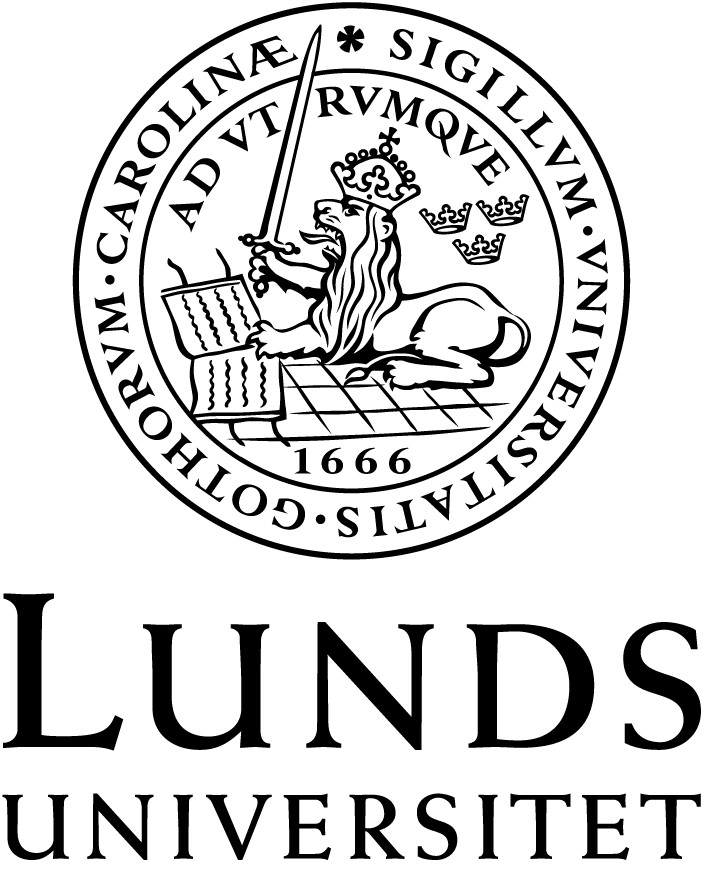 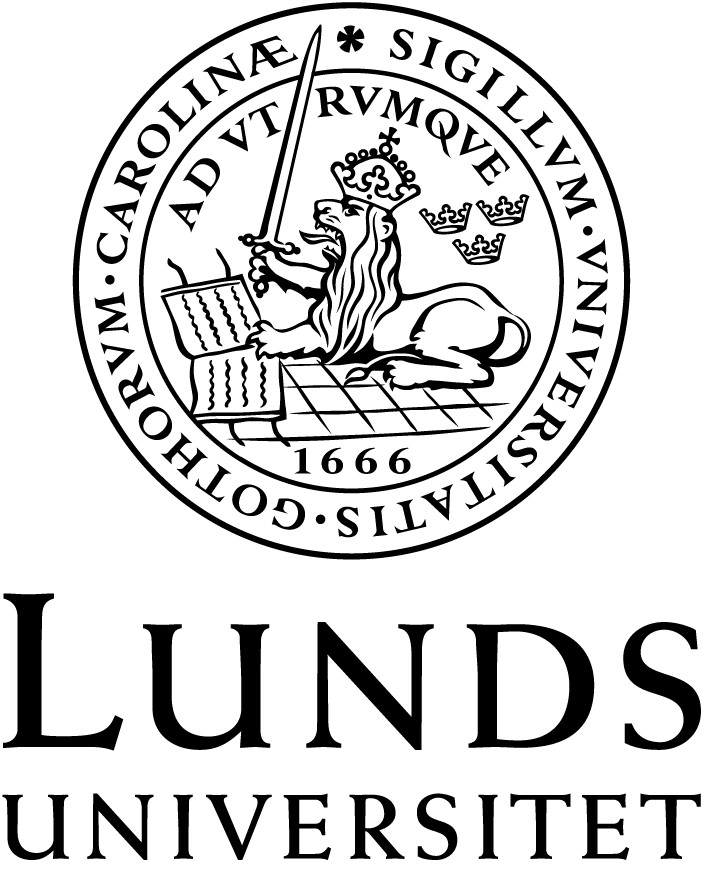 ABMM31VT 2021Institutionen för kulturvetenskaper Avdelningen för ABM Godkänd av institutionsstyrelsen, senast reviderad via kursplanegruppen den 2020-12-02VT 2021 Kurslitteratur ABMM31: Arkivvetenskap: Att samla och organisera kunskap (15 hp)Acker, Amelia. (2018). Data Craft. The Manipulation of Social Media Metadata. Data & Society. https://datasociety.net/output/data-craft/ (26 s.)Baca, Murtha. (Ed.) (2016). Introduction to metadata: Online Edition, Version 3.0. Getty Publications. Los Angeles. (Fritt tillgänglig online http://www.getty.edu/publications/intrometadata/) (I urval ca 30 s.) Berners-Lee, T., Hendler, J. & Lassila, O. (2001). “The Semantic Web”. Scientific American, 284(5), s. 35-43. ISSN: 0036-8733 (8 s.) Boman, Maria & Gidlöf, Anders (2018). Arkivbildarens handlingar. I: Hagström, Charlotte & Ketola, Anna (red). Enskilda arkiv. Lund: Studentlitteratur, s. 55- 69. ISBN 978-91-44-12244-1. (15 s.) Boman, Maria (2018). Leverans av arkivmaterial. I: Hagström, Charlotte & Ketola, Anna (red). Enskilda arkiv. Lund: Studentlitteratur, s. 71-87. ISBN 978-91-44-12244-1. (17 s.) Boman, Maria (2018). Att ordna och förteckna. I: Hagström, Charlotte & Ketola, Anna (red). Enskilda arkiv. Lund: Studentlitteratur, s. 55- 69. ISBN 978-91-44-12244-1. (15 s.) Briet, Suzanne (1951 [2006]). What is documentation. English Translation of the Classic French Text. translated and edited by Ronald E. Day, Laurent Martinet with Hermina G.B. Anghelescu Lanham, Md.; Scarecrow Press. ISBN: 0-8108-5109-1 Fritt tillgänglig online: http://ella.slis.indiana.edu/~roday/what%20is%20documentation.pdf (40 s.)Burell, Mats & Sjögren, Carina (2018). Information i verksamhet och arkiv. Regler och standarder med digitalt perspektiv. Föreningen för arkiv och informationsförvaltning, s. 187-212. ISBN 9789163974304 (26 s.) Cook, Terry (2005). Macroappraisal in theory and practice: Origins, characteristics and implementation in Canada, 1950-2000. Archival Science, 5(2). (Elektronisk, tillgänglig via LUBSearch) s.101-161. (61 s.)Dahlström, Mats. (2009). Kritisk Digitalisering - en ny strategi? (red.) Lund, N.D. et.al. I Digital Formidling af kulturarv, s. 171-191. København: Multivers. ISBN: 9788779172661 (Elektronisk, tillgänglig via LUBSearch) (20 s.)Daniel, Dominique (2014). Archival representations of immigration and ethnicity in North American history: from ethnicization of archives to the archivisation of ethnicity. Archival Science 14(2). s. 169-203 (Elektronisk, tillgänglig via LUBSearch). (35 s).Duff, Wendy M. & Harris, Verne (2002). Stories and names: Archival description as narrating records and constructing meanings. Archival Science, 2. s. 263-285. ISSN: 1573-7500. (Elektronisk, tillgänglig via LUBSearch). (22 s.)Eivergård, Mikael & Lundström, Catarina (2007). Samlarna och samlingarna: Om kulturarvets fält och dess hierarkier. Rig, 90(3). ISSN: 0035-5267 (Elektronisk) (9 s.) Fredriksson, Berndt (2003). Vad skall vi bevara? Arkivgallringens teori, metod och empiri. Arkiv, samhälle och forskning, 2. ISSN: 0349-0505. s. 21-58. (45 s.) Frost, Guy (2018). New Age Movements, Occultism, and Spiritualism Research Library: The Making of a Pagan Archive. The Pomegranate 19 (2). S. 251-264. (Elektronisk, tillgänglig via LUBSearch). (14 p)Gorman, Gary E. & Shep, Sidney J. (red). (2006). Preservation Management for Libraries, Archives and Museums. London: Facet Publishing. ISBN: 1-85604-574-9 (I urval ca. 50 s.) Harpring, Patricia (2010). Introduction to Controlled Vocabularies: Terminology for Art, Architecture, and Other Cultural Works. Getty publ., s. 12-49 (Kapitel 2-3) ISBN 978-1-60606-018-6 (Fritt tillgänglig online) (ca. 40 s.)Hunger, Francis (2018). Epistemic Harvest: The Electronic Database as Discourse and Means of Data Production. APRJA, http://www.aprja.net/epistemic-harvest-the-electronic-database-as-discourse-and-means-of-data-production/ (18 s.)Isacson, Mats (2005). Att bevara, dokumentera, arkivera – en kommentar. I: P. Aronsson & M. Hillström (red). Kulturarvets dynamik – Det institutionaliserade kulturarvets förändringar. Linköpings universitet, skriftserie från Tema kultur och samhälle 2005:2. s. 259-266. (Fritt tillgänglig online) (8 s.) Jensen, Helle. S. (2020). Digital Archival Literacy for (All) Historians. Media History. Tillgänglig: https://doi.org/10.1080/13688804.2020.1779047 (15 sidor)Ketelaar, Eric (2011). Archivistics: science or art? I: J. Hill (ed.). The Future of Archives and Recordkeeping. A reader. London: Facet Publishing. ISBN: 978-1-85604-666-4. s. 89-100. (12 s.)Ljung, Anderas & Borgkvist Ljung, Karin (1999). Om gallring: Från utredning till beslut. Riksarkivet. ISBN: 91-38-31604-8 (Tillgänglig via Riksarkivets webbplats) (23 s.) Lövblad, Håkan (2000). Munk, knekt eller konstnär. Arkiv, samhälle och forskning, 1. ISSN: 0349-0505. s 28-50. (23 s). Meehan, Jennifer (2009). The archival nexus: rethinking the interplay of archival ideas about the nature, value and use of records. Archival Science. 9. s. 157-164. (Elektronisk, tillgänglig via LUBSearch) (9 s.)Mikhalenko, Peter. (2005). Introducing SKOS, i O'Reilly. (Fritt tillgänligt online) https://www.xml.com/pub/a/2005/06/22/skos.html (Ca 10 s.)Olson, Hope. (2001). The Power to Name: Representation in Library Catalogs, i Signs, 26 (3), s. 639-668. (Elektronisk, tillgänglig via LUBSearch). (29 s.)Ottosson, Per-Gunnar (2002). Internationella standarder för arkivbeskrivning: ISAD (G) och EAD. Arkiv, samhälle och forskning, 2. ISSN: 0349-0505. S. 34-49. (15 s.) Padron-McCarthy, Thomas & Risch, Tore. (2005). Databasteknik. Lund: Studentlitteratur. ISBN: 91-44-04449-6 (Elektronisk) (I urval ca. 300 s.)Pomerantz, Jeffrey (2015). Metadata. Cambridge, MA: MIT Press. ISBN:978-0-262-52851-1 (i urval ca. 150 sidor)Ray, Erik T. (2003). Learning XML. 2. ed. Cambridge, Mass.: O'Reilly. (s. 1-28, s. 49-77, s.108-121) ISBN: 9780596004200 (70 s.)Riksarkivet (1995). Bevarandet av nutiden. Riksarkivets gallrings- och bevarandepolicy. (Tillgänglig via Riksarkivets webbplats) (11 s.) Rydén, Reine (2014). Hur ska nutiden bevaras? Manus till Arkiv, samhälle och forskning. (Fritt tillgänglig online) (16 s.) Sandvig, Christian. (2013). The Internet as infrastructure. The Oxford Handbook of Internet Studies. Oxford University Press. 86–106. https://doi.org/10.1093/oxfordhb/9780199589074.001.0001 (20 s.)Smedberg, Staffan (2002) Arkivredovisning i Sverige – tradition och utveckling. Arkiv, samhälle och forskning. 2. s. 7-14. ISSN: 0349-0505. (7 s.) Star, S. L., & Bowker, G. C. (2010). How to infrastructure. In L. A. Lievrouw & S. Livingstone (Eds.): Handbook of new media: social shaping and social consequences of ICTs (pp. 230–245). London: Sage. (Elektronisk, tillgänglig via LUBSearch) (15 s.)Svenonius, Elaine. (2009). The intellectual foundation of information organization. Cambridge, MA: MIT. ISBN: 978-0262194334 (I urval ca. 50 s.) Takahashi, Mana, Azuma, Shoko & Co. Ltd. Trend-Pro (2009). The Manga Guide to Databases [Elektronisk resurs]. No Starch Press. (I urval: kap 1-3, 84 sidor)Taylor, Arlene. G.  & Joudrey, Daniel N. (2017). Organization of Information. Senaste upplaga, Westport, Conn: Libraries Unlimited. ISBN: 978-1-59158-586-2 (I urval ca. 100 s.) Van den Heuvel, Charles (2008). “Building society, constructing knowledge, weaving the Web: Otlet’s visualizations of a global information society and his concept of a universal civilization.” In: Rayward, W.B. (ed.) European modernism and the information society: Informing the present, understanding the past. S. 127-153. Ashgate: Aldershot. (26 s.)Wing, Jeannette M. (2006). Computational Thinking. I: Communications of the ACM 49.3, 33-35. URL: http://aaronwolfe.com/tt/p/Wing06-ct.pdf (3 s.)Summa: 1497 s. samt referenslitteratur enligt behov. Utöver detta tillkommer ett textunderlag att delas ut av läraren i samband med undervisningen.Referenslitteratur Danielsson, Bengt (1995). Ordnande och redovisning. I: A.C. Ulfsparre (red). Arkivvetenskap. Lund: Studentlitteratur. ISBN:978-91-44-60731-3. s. 127-175 (49 s).Lövgren, Anna-Brita (1995). Klassisk arkivbildning – med särskild hänsyn till förvaltningshistoria. I: Anna Christina Ulfsparre (red). Arkivvetenskap. Lund: Studentlitteratur. ISBN:978-91-44-60731-3. s. 78-99 (22 s). Riksarkivet (2011). Revidering av Riksarkivets gallrings- och bevarandepolicy Bevarande av nutiden (Förband). Delrapport steg 1. (Tillgänglig via Riksarkivets webbplats) (120 s.)Smedberg, Staffan (2008). Att ordna och förteckna arkiv. 8. uppl. Saltsjö-Boo: S. Smedberg. (63 s.) (Fritt tillgänglig online)